All facilities that operate under a Louisiana Department of Environmental Quality (DEQ) Title V air permit are required by both 40 CFR 70.6(c)(5) and LAC 33:III.507.H.5 to submit an annual compliance certification to the Administrator, USEPA Region VI, and the Louisiana DEQ, the permitting authority.  The compliance certification is to be submitted to the Louisiana DEQ Office of Environmental Compliance, Enforcement Division and USEPA Region VI by March 31 for the preceding calendar year.  The previous information is present in all Louisiana DEQ Title V air permits as 40 CFR Part 70 General Condition M.  The mailing addresses for USEPA Region VI and Louisiana DEQ follow:The annual compliance certification is separate from semiannual monitoring reports, which must be submitted only to the Louisiana DEQ Office of Environmental Compliance, Enforcement Division at least every six months by the dates of March 31 and September 30.  The March 31 semiannual monitoring report encompasses the period of July through December, while the September 30 semiannual monitoring report encompasses the period of January through June.  The previous information is present in all Louisiana DEQ Title V air permits as 40 CFR Part 70 General Condition K.The forms and instructions necessary to fulfill the requirement of both 40 CFR 70.6(c)(5) and 
LAC 33:III.507.H.5 follow.  This form is being provided to facilitate proper submittal of the minimum amount of information needed by the Department to assure compliance with the terms and conditions of the permit.[A].	Emission Source No./Identifier:  The identification of the applicable emission source as it is noted in the Title V air permit.  “Identifier” defines the affected facility, Ex. Boiler, Compressor Engine, Sulfuric Acid Plant, etc., that is related to an emission source number in the Title V air permit.  [B].	Permit Condition Number:  The identification of each federally enforceable specific or general condition, as it is noted in the Title V air permit that is applicable to this compliance certification.  If a federally enforceable permit condition is present in a table in the Title V air permit, and not individually identified, then type “In Table 1, 2, 3, etc.” in this column and continue with column [C].  [C].	Applicable Compliance Requirement (Include Rule Citation):  A short, concise description of each permit condition or term, which serves as the basis of this compliance certification, identified in column [B]; cite all applicable rules or regulations.  Example: 10% opacity; 40 CFR 60.732(b). [D].	Method(s) or Other Means For Determining Compliance Status:  The identification of the method(s) or other means required by applicable rules or regulations for determining the compliance status of each condition or term in the Title V air permit.  This certification should include all data or information that may affect the emission source’s compliance status during the certification period.  Therefore, if material information indicates that an emission source is out of compliance with a permit condition or term even though the applicable requirement’s means for determining compliance indicates compliance, then the responsible official must consider this information, identify and address it in the compliance certification, and certify accordingly.  Responsible officials may not ignore obvious relevant data or information, and risk making a false statement, omitting material information, or otherwise violating prohibitions on fraud.[E].	Permit Required Monitoring Frequency: The identification of the monitoring frequency, using the method(s) or other means in column [D], required by the Title V air permit for determining compliance status.  Example: Continuously, Weekly, Quarterly, etc.[F].	Compliance Status:  The identification of either continuous or intermittent compliance status with respect to each applicable permit condition during the present compliance certification period.  A certification of intermittent compliance does not necessarily mean that periods of noncompliance are being certified.  The following table summarizes the continuous and intermittent compliance status possibilities:The annual compliance certification as provided by 40 CFR 70.6(c)(5)(iii)(C) shall: (1) identify each deviation and (2) identify possible exceptions to compliance including excursions and exceedances as defined in 40 CFR 64. Deviation is defined in 40 CFR 71.6 (a)(3)(iii)(C) as: any situation in which an emission unit fails to meet a permit term or condition.  Including in the meaning: (1) a situation where emissions exceed an emission limitation or standard; (2) a situation where process or emissions control device parameter values indicate that an emission limitation or standard has not been met; (3) a situation in which observations or data collected demonstrates noncompliance with an emission limitation or standard or any work practice or operating condition required by the permit; and, (4) a situation in which an exceedance or an excursion occurs.  A deviation is not always a violation.  In 40 CFR 64.1, excursion is defined as: a departure from an indicator range established for monitoring, consistent with any averaging period specified for averaging the results of the monitor.  Also, in 40 CFR 64.1, exceedance is defined as: a condition that is detected by monitoring that provides data in terms of an emission limitation or standard and that indicates that emissions (or opacity) are greater than the applicable emissions limitation or standard (or less than the applicable standard in the case of a percent reduction requirement), consistent with any averaging period specified for averaging the results of the monitoring.Applicable Reporting Period: ____________ to ____________                                                   mm/dd/yy            mm/dd/yyAs with all Title V air permit application forms and compliance certifications, deviation reports must contain certification by a responsible official of truth, accuracy, and completeness.  Also, any previous deviation reports must contain the information necessary to complete the “Deviation Summary Report” present as (Certification Part 4) in this annual compliance certification form.  Therefore, if these two conditions are not satisfied, then the deviations inappropriately reported before must be appropriately reported in (Certification Part 4).     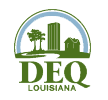 Louisiana DEQ Title V Annual Compliance Certification FormIntroductionUSEPA Region VI Mailing Address (Contact)Louisiana DEQ Mailing Address (Contact)Air Enforcement Section (6EN-AA)1201 Elm Street, Suite 500Dallas, Texas 75270-2102Title V ProgramOffice of Environmental ComplianceEnforcement DivisionP.O. Box 4312Baton Rouge, LA 70821-4312Louisiana DEQ Title V Annual Compliance Certification FormGuidance for Certification Part 2Regulation Required Monitoring FrequencyRegulation Required Monitoring FrequencyRegulation Required Monitoring FrequencyRegulation Required Monitoring Frequency Practiced? Data Collected Meets Regulation Requirement?To Be Typed In Column [F]To Be Typed In Column [F]ContinuousContinuousContinuousYESYESContinuousContinuousContinuousContinuousContinuousNOYES/NOIntermittentIntermittentContinuousContinuousContinuousYESNOIntermittentIntermittentIntermittentIntermittentIntermittentYESYESContinuousContinuousIntermittentIntermittentIntermittentNOYES/NOIntermittentIntermittentIntermittentIntermittentIntermittentYESNOIntermittentIntermittentLouisiana DEQ Title V Annual Compliance Certification FormGuidance for Certification Part 4Louisiana DEQ Title V Annual Compliance Certification FormGuidance for Certification Part 4Louisiana DEQ Title V Annual Compliance Certification FormGuidance for Certification Part 4Louisiana DEQ Title V Annual Compliance Certification FormGuidance for Certification Part 4Louisiana DEQ Title V Annual Compliance Certification Form(Certification Part 1)Company and Facility Identification Company and Facility Identification Company and Facility Identification Company and Facility Identification Company and Facility Identification Company and Facility Identification Company and Facility Identification Company and Facility Identification Company and Facility Identification Company and Facility Identification Company and Facility Identification Permit NumberParishParishDate Permit IssuedDate Permit IssuedDate Permit IssuedCompany NameFacility Name Agency Interest NumberAgency Interest NumberAgency Interest NumberMailing AddressCityStateStateZip CodeContact PersonPhone #Phone #Fax #Principal Facility Product/BusinessCertification of Truth, Accuracy, and CompletenessCertification of Truth, Accuracy, and CompletenessCertification of Truth, Accuracy, and CompletenessCertification of Truth, Accuracy, and CompletenessI certify, based on information and belief formed after reasonable inquiry, the statements and information in this document are true, accurate, and complete.I certify, based on information and belief formed after reasonable inquiry, the statements and information in this document are true, accurate, and complete.I certify, based on information and belief formed after reasonable inquiry, the statements and information in this document are true, accurate, and complete.I certify, based on information and belief formed after reasonable inquiry, the statements and information in this document are true, accurate, and complete.Responsible Official (signature)Responsible Official (typed)DateResponsible Official Title Louisiana DEQ Title V Annual Compliance Certification Form(Certification Part 2)Title V Permit Number:__________________________   Company Name: _____________________   Facility Name:_____________________________________________ AI Number: ______________Title V Permit Number:__________________________   Company Name: _____________________   Facility Name:_____________________________________________ AI Number: ______________Title V Permit Number:__________________________   Company Name: _____________________   Facility Name:_____________________________________________ AI Number: ______________Title V Permit Number:__________________________   Company Name: _____________________   Facility Name:_____________________________________________ AI Number: ______________Title V Permit Number:__________________________   Company Name: _____________________   Facility Name:_____________________________________________ AI Number: ______________Title V Permit Number:__________________________   Company Name: _____________________   Facility Name:_____________________________________________ AI Number: ______________Emission Source No./ Identifier[A]Permit  Condition Number[B]Applicable Compliance Requirement (Include Rule Citation)[C]Method(s) or Other Means For Determining Compliance Status[D]Permit Required Monitoring Frequency [E]Compliance Status - See Guidance for Certification Part 2[F]Louisiana DEQ Title V Annual Compliance Certification Form(Certification Part 3)Deviation ReportingTitle V Permit Number:_____________________     Company Name:_______________________________Facility Name:_______________________________________   AI Number: _______________Deviation ReportingTitle V Permit Number:_____________________     Company Name:_______________________________Facility Name:_______________________________________   AI Number: _______________Deviation ReportingTitle V Permit Number:_____________________     Company Name:_______________________________Facility Name:_______________________________________   AI Number: _______________QuestionResponse (Yes/No)If the deviations have been previously reported, please reference below the report and date of the report.  Are there any instances of deviation from permit requirements being reported with this annual compliance certification?  If yes, and they have not been previously reported, then complete the table entitled “Deviation Summary Report” (Certification Part 4).  Louisiana DEQ Title V Annual Compliance Certification Form(Certification Part 4)Deviation Summary ReportTitle V Permit Number:__________________________   Company  Name:_____________________Facility Name:_____________________________________________  AI Number: ______________Deviation Summary ReportTitle V Permit Number:__________________________   Company  Name:_____________________Facility Name:_____________________________________________  AI Number: ______________Deviation Summary ReportTitle V Permit Number:__________________________   Company  Name:_____________________Facility Name:_____________________________________________  AI Number: ______________Deviation Summary ReportTitle V Permit Number:__________________________   Company  Name:_____________________Facility Name:_____________________________________________  AI Number: ______________Deviation Summary ReportTitle V Permit Number:__________________________   Company  Name:_____________________Facility Name:_____________________________________________  AI Number: ______________Deviation Summary ReportTitle V Permit Number:__________________________   Company  Name:_____________________Facility Name:_____________________________________________  AI Number: ______________Emission Source No./ IdentifierPollutantPermit Condition NumberApplicable Compliance Requirement(Include Rule Citation)Method(s) or Other Means For Determining Compliance StatusPermit Required  Monitoring FrequencyLouisiana DEQ Title V Annual Compliance Certification Form(Certification Part 4 continued)Deviation Summary ReportTitle V Permit Number:__________________________   Company Name:______________________Facility Name:_____________________________________________  AI Number: ______________Deviation Summary ReportTitle V Permit Number:__________________________   Company Name:______________________Facility Name:_____________________________________________  AI Number: ______________Deviation Summary ReportTitle V Permit Number:__________________________   Company Name:______________________Facility Name:_____________________________________________  AI Number: ______________Deviation Summary ReportTitle V Permit Number:__________________________   Company Name:______________________Facility Name:_____________________________________________  AI Number: ______________Deviation Summary ReportTitle V Permit Number:__________________________   Company Name:______________________Facility Name:_____________________________________________  AI Number: ______________Deviation Summary ReportTitle V Permit Number:__________________________   Company Name:______________________Facility Name:_____________________________________________  AI Number: ______________Deviation Summary ReportTitle V Permit Number:__________________________   Company Name:______________________Facility Name:_____________________________________________  AI Number: ______________Deviation Summary ReportTitle V Permit Number:__________________________   Company Name:______________________Facility Name:_____________________________________________  AI Number: ______________Emission Source No./ IdentifierDeviation BeganDeviation BeganDeviation EndedDeviation EndedTotal No. of  HoursDeviation / Causes of DeviationCorrective Action(s) TakenEmission Source No./ IdentifierDate TimeDate TimeTotal No. of  HoursDeviation / Causes of DeviationCorrective Action(s) Taken